After Party Information: (Don’t let this party end!)What it is?  The After Party allows those unable to attend the fundraiser to come out and enjoy the band!  The cover charge is a suggested $10 donation and there will be food offered from Little John’s Kitchen that will be pay as you can. How can you help:  Spread the word to all your friends and acquaintances! The more the merrier!   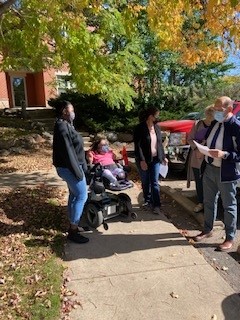 